	Formulaire de Participation	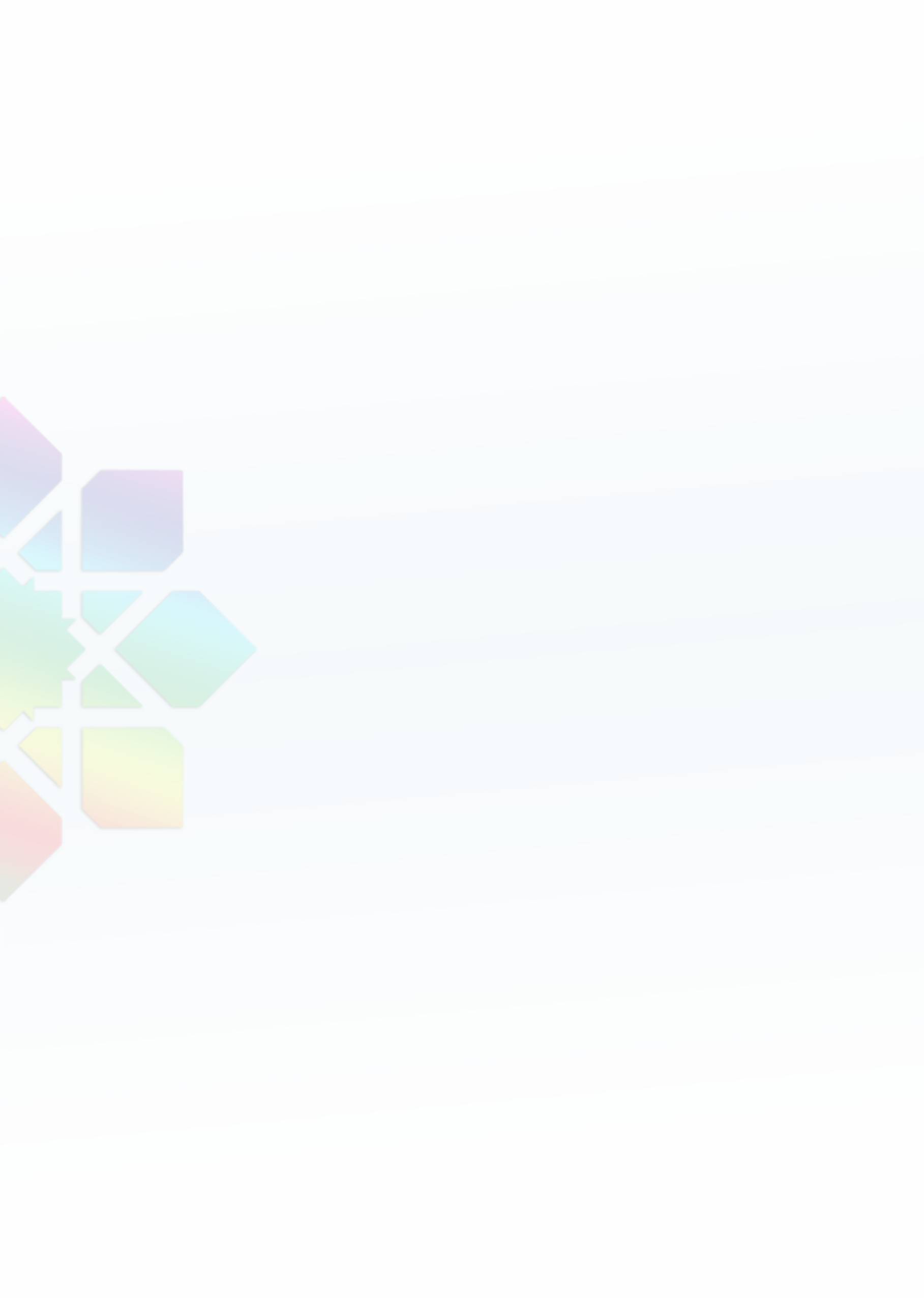 15ème édition de la « NUIT DES GALERIES 2022 »Formulaire de participation à envoyer avant le à minuit, obligatoirement à l’adresse suivante :    nuit.galeries@minculture.gov.maNom de la galerie /Etablissement : ……………………………………………………………………………………………………………………………………...Nom du responsable de la galerie : ……………………………………………………………………………………………………………………………………...Ville : ……………………………………………………………………………………………………………………………………...……………………………………………………………………………………………Adresse : ……………………………………………………………………………………………………………………………………...……………………………………………………………………………….N° téléphone : ………………………………………………………………………………………………………………………………………...……………………………………………………………Intitulé de l’exposition : ………………………………………………………………………………………………………………………………………...……………………………….Artiste(s) participant(s) : Artiste femmes   :(nombre)Jeunes de moins de 40 ans :Artistes étrangers résidents au Maroc :Artistes à besoins spécifiques : Dates de l’exposition : ……………………………………………………………………………………………………………………………………...………………………………………Photos des œuvres exposées (haute résolution).	……………………………………………………………………………………………………………………………………...………………………………………Pour plus d'information veuillez contacter :
Services des Expositions et de la Promotion, Tél : 05 37 27 40 69.